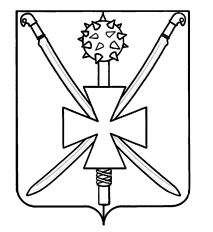 АДМИНИСТРАЦИЯ АТАМАНСКОГО СЕЛЬСКОГО ПОСЕЛЕНИЯПАВЛОВСКОГО РАЙОНА ПОСТАНОВЛЕНИЕот 29.12.2022_                                                                                                    № 160ст-ца АтаманскаяО внесении изменений в постановление администрации Атаманского сельского поселения Павловского района от 29 декабря 2021 года № 174 «Об утверждении ведомственной целевой программы «Информационное освещение деятельности органа местного самоуправления Атаманское сельское поселение Павловского района в 2022 году»          В соответствии с Федеральным законом от 06 октября 2003 года № 131-ФЗ «Об общих принципах организации местного самоуправления в Российской Федерации», решением Совета Атаманского сельского поселения Павловского района от 21 декабря 2022 года № 61/169 «О внесении в решение Совета Атаманского сельского поселения Павловского района от 09 декабря 2021 года № 42/119 «О бюджете Атаманского сельского поселения Павловского района на 2022 год», п о с т а н о в л я ю:         1. Внести изменения в постановление администрации Атаманского сельского поселения Павловского района от 29 декабря 2021 года № 174 «Об утверждении ведомственной целевой программы «Об утверждении ведомственной целевой программы «Информационное освещение деятельности органа местного самоуправления Атаманское сельское поселение Павловского района в 2022 году» (далее – Программа) изложив приложение:         - пункт «объём и источники финансирования» паспорта Программы в следующей редакции:         - раздел 3 «Перечень мероприятий Программы» в следующей редакции:         2. Разместить настоящее постановление на официальном сайте администрации Атаманского сельского поселения Павловского района www.atamanskoesp.ru.         3. Постановление вступает в силу с момента подписания и распространяется на правоотношения, возникшие с 01 января 2022 года.Исполняющий обязанности главыАтаманского сельского поселения                                            Павловского района                                                                                 С.М. ПронькоОбъём и источники финансирования Программы24 146,52 рублей (двадцать четыре тысячи сто сорок шесть) рублей 52 копейки – средства бюджета Атаманского сельского поселения Павловского района№ п/пМероприятия ПрограммыОбъём финанси-рования(руб.)ПериодичностьИсполнитель123451Печать информации и объявлений в местных СМИ (газета «Единство») 18 000,00 По мере необходимостиАдминистрация Атаманского сельского поселения Павловского района222223Подписка на периодические издания6 146,52По мере необходимостиАдминистрацияАтаманского сельского поселения Павловского районаВСЕГО по ПРОГРАММЕВСЕГО по ПРОГРАММЕ24 146,52